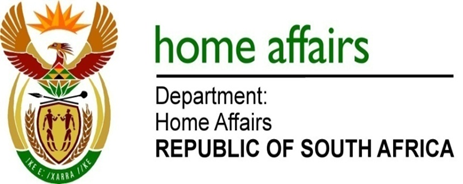 NATIONAL ASSEMBLYQUESTION FOR WRITTEN REPLYQUESTION NO. 1360DATE OF PUBLICATION: FRIDAY, 4 MAY 2018 INTERNAL QUESTION PAPER 14 OF 20181360.	Mrs Dreyer (DA) to ask the Minister of Home Affairs:What number of foreign nationals (a) entered South Africa in 2017 on (i) visitor visas and/or (ii) holiday visas, (b) departed on or before the date on which their visas expired and (c) of each nationality (i) did not depart and (ii) applied for asylum?																				NW1462EREPLY:(a)(i-ii)	15,083,238 total recorded movements for traveller arrivals in 2017 on visitor’s visas for holiday purposes.(b)		16,181,312 total recorded movements for traveller departures in 2017. The difference between arrivals and departures could arise as a carryover of movements from 2016.(c)(i) 	The top five nationalities whose movements indicate they have not yet departed the RSA are:1.	Zimbabwe: 		227 3652.	Malawi: 		66 7423.	Mozambique: 	47 0314.	Lesotho: 		386705.	  Swaziland: 		4 549(c)(ii)	24,174 applications for asylum were received in the 2017 calendar year.